На основу чл. 16, 24. и 33. Покрајинске скупштинске одлуке о покрајинској управи („Службени лист АПВ“, бр. 37/14 и 54/14 - др.одлука, 37/15, 29/17, 24/19, 66/20 и 38/21), чл. 11. и 23. став 4. Покрајинске скупштинске одлуке о буџету АП Војводине за 2024. годину („Службени лист АПВ“, брoj 45/2023), у вези са Законом о подстицајима у пољопривреди и руралном развоју („Службени гласник РС“, бр. 10/13, 142/14, 103/15, 101/16, 35/23 и 92/23), Покрајинском скупштинском одлуком о Програма подршке за спровођење пољопривредне политике и политике руралног развоја за Аутономну покрајину Војводину за 2024. годину („Службени лист АПВ“, број 45/23)  и Правилником о спровођењу конкурса које расписује Покрајински секретаријат за пољопривреду, водопривреду и шумарство („Службени лист АПВ“, број 8/23 и 54/23), покрајински секретар за пољопривреду, водопривреду и шумарствo,  доносиПРАВИЛНИКО ДОДЕЛИ СРЕДСТАВА ЗА СУФИНАНСИРАЊЕ ИНВЕСТИЦИЈА У ФИЗИЧКУ ИМОВИНУ ПОЉОПРИВРЕДНИХ ГАЗДИНСТАВА ЗА НАБАВКУ НОВИХ МАШИНА И ОПРЕМЕ ЗА УНАПРЕЂЕЊЕ ПРИМАРНЕ ПОЉОПРИВРЕДНЕ ПРОИЗВОДЊЕ У СТОЧАРСТВУ У АП ВОЈВОДИНИ У 2024. ГОДИНИОпште одредбеЧлан 1.Правилником о додели средстава за суфинансирање инвестиција у физичку имовину пољопривредних газдинстава за набавку нових машина и опреме за унапређење примарне пољопривредне производње у сточарству у АП Војводини у 2024. години (у даљем тексту: Правилник) прописује се висина и начин доделе средстава, намена средстaва, поступак додељивања средстава, критеријуми за доделу средстава и друга питања значајна за конкурс из Програма подршке за спровођење пољопривредне политике и политике руралног развоја за Аутономну покрајину Војводину за 2024. годину („Службени лист АПВ“, број 45/23), (у даљем тексту: Програм), који је саставни део Покрајинске скупштинске одлуке о програму подршке за спровођење пољопривредне политике и политике руралног развоја за Аутономну покрајину Војводину за 2024. годину („Службени лист АПВ“, број 45/23) на који је сагласност дало Министарство пољопривреде, шумарства и водопривреде број: 000298333 2023 14840 007 000 000 001 од 18.11.2023. године.Програм из става 1. овог члана усвојила је Скупштина Аутономне покрајине Војводине, а Покрајински секретаријат за пољопривреду, водопривреду и шумарство (у даљем тексту: Покрајински секретаријат) задужен је за његову реализацију.Висина средставаЧлан 2.За реализацију мере предвиђено је укупно 115.000.000,00 динара за активности:Активност 1: Суфинансирање инвестиција у опремање сточарских фармиЗа реализацију активности предвиђено је укупно 85.000.000,00 динара. Максималан износ бесповратних средстава по једној пријави не може бити већи од 2.000.000,00 динара.Минималан износ бесповратних средстава по једној пријави износи 150.000,00 динара.Активност 2: Суфинансирање инвестиција у набавку нових пчелињих друштава и набавку опреме за пчеларство (кошнице и контејнери)За реализацију активности предвиђено је укупно 30.000.000,00 динара.Максималан износ бесповратних средстава по једној пријави не може бити већи од 350.000,00 динара Минималан износ бесповратних средстава по једној пријави износи 50.000,00 динара.Начин доделе бесповратних средставаЧлан 3.Средства из члана 2. додељиваће се путем конкурса који се објављује у једним дневним новинама, на интернет страници Покрајинског секретаријата, као и у „Службеном листу АП Војводине“ (у даљем тексту: Конкурс).Конкурс је отворен до 05. 04. 2024. године.Документација поднета на Конкурс се не враћа. На захтев подносиоца пријава, који нису остварили право на бесповратна средства, могуће је враћање документације, уз достављање фотокопије исте.Средства за подршку инвестиција, према Правилнику и по Конкурсу, додељују се бесповратно.Бесповратна средства за подршку инвестиција по конкурсу утврђују се у износу до 60% од прихватљивих трошкова инвестиције.За подносиоце пријава: физичка лица, предузетнике и правна лица, чије је газдинство регистровано на подручју са отежаним условима рада у пољопривреди, жене носиоци пољопривредних газдинстава, и физичко лице и оснивач правног лица млађи од 40 година, бесповратна средства за подршку инвестиција по овом Правилнику утврђују се у износу до 70% од укупних прихватљивих трошкова ивестиције (у случају да правно лице има више оснивача и уколико је само један оснивач старији од 40 година, а други млађи, бесповратна средства утврђују се у износу до 60% од прихватљивих трошкова инвестиције).Бесповратна средства се утврђују у процентуалном износу од вредности реализоване прихватљиве инвестиције, умањене за износ средстава на име пореза на додату вредност и других неприхватљивих трошкова из члана 5. овог правилника, у складу са посебним прописом којим се уређује расподела подстицаја у пољопривреди и руралном развоју.Највиши укупни износ бесповратних средстава које подносилац пријаве може да оствари по свим активностима износи 2.000.000,00 динара.Намена бесповратних средставаЧлан 4.Бесповратна средства намењена су за активности:Активност 1: Суфинансирање инвестиција у опремање сточарских фармиПодносилац пријаве за Активност 1. може поднети само једну пријаву за једну или више инвестиција.Активност 2: Суфинансирање инвестиција у набавку нових пчелињих друштава и набавку опреме за пчеларство (кошнице и контејнери)Подносилац пријаве за Активност 2. може поднети само једну пријаву за једну или више инвестиција.Члан 5.Бесповратна средства се не могу користити за:порезе, укључујући и порез на додату вредност;трошкове увоза, царине и шпедиције;плаћање путем компензације и цесије;промет између повезаних лица;новчане, финансијске казне и трошкове парничног поступка;трошкове банкарске провизије;трошкове премера и геодетских снимања;трошкове за куповину половне опреме и материјала;трошкове монтаже опреме;доприносе у натури.Право на учешће на конкурсуЧлан 6.Право на подстицаје остварују лица која су уписана у Регистар пољопривредних газдинстава и налазе се у активном статусу, и то:физичко лице:носилац регистрованог пољопривредног газдинства,предузетник носилац регистрованог пољопривредног газдинства.правно лице:привредно друштво носилац регистрованог пољопривредног газдинства,земљорадничка задруга носилац регистрованог пољопривредног газдинства,сложена задруга носилац регистрованог пољопривредног газдинства.Услови за учешће на конкурсуЧлан 7.Општи услови за све подносиоце пријава:подносилац пријаве мора бити уписан у Регистар пољопривредних газдинстава у складу са Правилником о начину и условима уписа и вођења регистра пољопривредних газдинстава и налазити се у активном статусу; подносилац пријаве – физичко лице може поднети пријаву уколико у Регистру пољопривредних газдинстава има пријављену радну активност: бави се пољопривредом више од 50% или искључиво пољопривредом;подносилац пријаве мора имати пребивалиште на територији јединице локалне самоуправе у АП Војводини, односно подносиоци пријаве правна лица морају имати седиште на територији јединице локалне самоуправе у АП Војводини;место реализације инвестиције мора бити на територији јединице локалне самоуправе у АП Војводини; подносилац пријаве мора регулисати доспеле пореске обавезе од стране надлежног органа јединице локалне самоуправе, закључно са 31.12.2023. године; подносилац пријаве мора измирити доспеле обавезе по уговорима о закупу пољопривредног земљишта у државној својини;подносилац пријаве за инвестицију за коју подноси пријаву не сме користити подстицаје по неком другом основу (субвенције, подстицаји) за исту намену, односно иста инвестиција не сме бити предмет другог поступка за коришћење подстицаја, осим подстицаја у складу с посебним прописом којим се уређује кредитна подршка регистрованим пољопривредним газдинствима;подносилац пријаве не сме имати неиспуњених уговорних обавеза према Покрајинском секретаријату за пољопривреду водопривреду и шумарство (у даљем тексту: Секретаријат), као ни према Министарству пољопривреде, шумарства и водопривреде, на основу раније потписаних уговора;подносилац пријаве не сме остварити новчане позајмице од добављача од којег набавља инвестицију која je предмет подстицаја;подносилац пријаве и добављач опреме не могу да представљају повезана лица ‒ у смислу чланa 62. Закона о привредним друштвима („Службени гласник РС“, бр. 36/11, 99/11, 83/14, 5/15, 44/18, 95/18, 91/19 и 109/21);плаћање чији је износ већи од 1.000.000,00 са ПДВ-ом мора да се врши на текући рачун добављача;прихватају се рачуни за инвестиције реализоване након 01.09.2023. године уколико подносилац пријаве за исте није остварио права на подстицаје;Додатни услови за Активност 1: Суфинансирање инвестиција у опремање сточарских фармиподносилац пријаве мора имати у власништву животиње одговарајуће категорије уписане у Регистар пољопривредних газдинстава; подносилац пријаве мора имати регистрован објекат за смештај животиња у складу са Правилником о регистрацији односно одобравању објеката за узгој, држање и промет животиња (,,Службени гласник РС“ бр. 36/2017) у власништу или закупу у периоду који не може бити краћи од 31.12.2029. године. Решење може да гласи на корисника средстава, односно на члана пољопривредног газдинства уписаног у Регистар пољопривредних газдинстава;подносилац пријаве за инвестиције - набавка специјализоване приколице за транспорт чврстог, течног и полутечног стајњака мора извршити регистрацију прикључног возила у складу са прописима којимa се уређује регистрација моторних и прикључних возила;Додатни услови за Активност 2: Суфинансирање инвестиција у набавку нових пчелињих друштава и набавку опреме за пчеларство (кошнице и контејнери)парцеле на којима ће се користити опрема која је предмет инвестиције конкурса  морају бити уписане у Регистар пољопривредних газдинстава; у случају када подносилац пријаве није власник катастарских парцела који су предмет инвестиције за коју се подноси захтев, неопходно је да на њима има право закупа, односно коришћења на основу уговора закљученог са закуподавцем физичким лицем или министарством надлежним за послове пољопривреде на период закупа, односно коришћења који не може бити краћи од 31.12.2029. године; Додатни услови за предузетнике:Подносилац пријаве - предузетник мора бити уписан у регистар привредних субјеката и мора да се налази у активном статусу;Додатни услови за правна лица:подносилац пријаве - правно лице мора бити уписан у регистар привредних субјеката и мора да се налази у активном статусу;према подносиоцу пријаве – правном лицу не сме бити покренут поступак стечаја и/или ликвидације;подносилац пријаве – правно лице мора бити разврстано у микро и мало правно лице у складу са законом којим се уређује рачуноводство;задруге морају имати обављену задружну ревизију.Специфични услови за учешће на конкурсуЧлан 8.Сектор млека Пољопривредна газдинства која имају до 29 крава на крају инвестиције; Нема посебних критеријума за улагање у сектору млека за козе и овце Критеријуми се не односе на набавку квалитетних приплодних грла млечних раса: говеда, оваца и коза. Сектор меса Пољопривредна газдинства која имају до 29 грла говеда и/или 199 грла оваца и/или коза и/или 29 грла крмача и/или 199 товних свиња и/или 999 ћурака и/или 299 гусака и/или 4.999 бројлера на крају инвестиције. Критеријуми се не односе на набавку квалитетних приплодних грла говеда, оваца, коза и свиња које се користе за производњу меса. Сектор јаја Пољопривредна газдинства са укупним капацитетом објекта за максимално 4.999 кока носиља у експлоатацији на крају инвестиције. Потребна документацијаЧлан 9. Документација коју достављају сви подносиоци пријава:образац пријаве (попуњен искључиво на рачунару) са обавезним потписом подносиоца пријаве;фотокопија личне карте или очитана чипована лична карта носиоца пољопривредног регистрованог газдинства или овлашћеног лица у правном лицу;оверени Изводи из Регистра пољопривредних газдинстава (подаци о пољопривредном газдинству, структура биљне производње, подаци о животињама, не старији од 30 дана);доказ о измиреним доспелим пореским обавезама које су доспеле до 31.12.2023. године за подносиоца пријаве (издато од стране надлежног органа јединице локалне самоуправе пребивалишта, односно седишта подносиоца пријаве, као и надлежног органа локалне самоуправе где се налази предметна инвестиција, уколико се предметна инвестиција налази на територији друге локалне самоуправе у АП Војводини);доказ о измиреним доспелим обавезама за закуп пољопривредног земљишта у државној својини (потврда надлежног органа или фотокопија уговора са Министарством пољопривреде, шумарства и водопривреде и доказ o извршеном плаћању по уговору);за инвестиције чија је вредност иста или већа од 100.000,00 динара:може се поднети предрачун са пропратним актом добављача у коме ће бити исказана цена без ПДВ-а, ПДВ и цена са ПДВ-ом, и спецификација опреме која садржи основне карактеристике опреме (коначан оригинал рачун мора бити идентичан предрачуну по износу, спецификацији и добављачу опреме); изјава добављача да може извршити испоруку предмета инвестиције из предрачуна до 10. септембра 2024. године;за подносиоце пријава који аплицирају путем рачуна:уколико је плаћање извршено готовински подноси се само фискални рачун са пропратним актом добављача (плаћање готовински је могуће само уколико је вредност инвестиције мања од 1.000.000,00 динара);уколико је плаћање извршено преко текућег рачуна подноси се: оригинал фактура, односно копија електронске фактуре, у складу са законом којим се уређује електронско фактурисање или фискални рачун са пропратним актом добављача у коме ће бити исказана цена без ПДВ-а, ПДВ и цена са ПДВ-ом, појединачно и спецификацијa опреме која садржи основне карактеристике опреме (подаци исказани у обрасцу пријаве морају бити исти као у рачуну) и доказ о извршеном плаћању предметне инвестиције и то извод подносиоца пријаве или извод добављача опреме оверен од стране банке. Уколико добављач није у систему ПДВ мора бити назначено на фактури;потписана отпремница за набавку предметне инвестиције или фотокопија потписане отпремнице која је учитана у систем електронских фактура као прилог електронске фактуре;фотокопија гарантног листа за опрему, машину или механизацију за коју је у складу са посебним прописима утврђена обавеза издавања гарантног листа, односно фотокопија изјаве добављача да предметна опрема, машина или механизација не подлеже обавези издавања гарантног листа;фотокопија уговора о кредиту, уколико је предметна инвестиција набављена путем кредита;фотокопија јединствене царинске исправе (уколико је подносилац пријаве директни увозник) - не старије од 01.09.2023. године;изјава  1.  подносиоца пријаве који својим  потписом потврђује под материјалном и кривичном одговорношћу истинитост и тачност података и даје сагласност за коришћење датих података током процеса провере, плаћања и трајања утврђених обавеза;Изјава 2. подносиоца пријаве који својим потписом потврђује да је упознат са одредбама члан 103. Закона о општем управном поступку („Службени гласник РС“ бр. 18/2016, 95/2018 – аут.тумачење и 2/2023 –одлука УС), по којима је орган дужан да по службеној дужности, у складу са законом, врши увид, прибавља и обрађује податке о чињеницама о којима се води службена евиденција, а који су неопходни за одлучивање;Додатна документација за Активност 1: Суфинансирање инвестиција у опремање сточарских фармипотврда о броју грла за одговарајућу категорију животиња, издата од стране надлежне ветеринарске службе; решење да је објекат уписан у Регистар објеката за узгој, држање и промет животиња. Решење може да гласи на подносиоца пријаве, односно на члана његовог пољопривредног газдинства који је уписану Регистар пољопривредних газдинстава;очитана саобраћајна дозвола за инвестиције:  набавка специјализоване приколице за транспорт чврстог, течног и полутечног стајњака;оригинал извод из катастра непокретности с подацима о власништву за објекат у којем се реализује инвестиција (не старији од 30 дана од дана подношења захтева);уговор о закупу или уступању на коришћење предметног објекта закључен са закуподавцем, на период закупа, односно коришћења који не може бити краћи од 31.12.2029. године, оверен код јавног бележника, уколико објекат није у власништву подносиоца пријаве; Додатна обавезна документација за предузетнике:извод из Агенције за привредне регистре, с пореским идентификационим бројем;Додатна обавезна документација за правна лица:извод из Агенције за привредне регистре, с пореским идентификационим бројем;потврда Агенције за привредне регистре о томе да над правним лицем није покренут поступак стечаја и/или ликвидације;извод из финансијског извештаја из којег произилази да је правно лице разврстано у микро или мало правно лице, у складу са Законом о рачуноводству („Службени гласник РС“, број 73/2019 и 44/21-др.закон);за задруге потврду овлашћеног Ревизијског савеза да задруга послује у складу са Законом о задругама, при чему се потврда издаје на основу коначног извештаја о обављеној задружног ревизији, не старијем од две године, у складу са Законом о задругама;Документација коју достављају подносиоци пријаве опционофотокопија дипломе пољопривредног факултета или сведочанство средње пољопривредне школе (уколико подносилац пријаве нема диплому наведених институција, није потребно достављати другу документацију);потврда о чланству у земљорадничкој задрузи издата од стране Агенције за привреднe регистре;фотокопија сертификата за органску производњу или сертификата о заштићеном географском пореклу;фотокопија важеће потврде о извршеној контроли плодности земљишта које је предмет инвестиције.Подносилац пријаве треба да се изјасни на обрасцу који је саставни део пријаве о томе да ли ће документацију наведену под тачком 4., прибавити сам или ће Покрајински секретаријат по службеној дужности од надлежних органа прибављати податке о чињеницама о којима се води службена евиденција у складу са законом који уређује општи управни поступак.Уколико се опрема набавља из иностранства, подносилац пријаве обавезан је да достави документа преведена на српски језик, од стране овлашћеног судског тумача. Уколико је рачун/предрачун исказан у страној валути, неопходно је у обрасцу пријаве унети вредност опреме у динарској противвредности, обрачунатој по средњем курсу НБС, на дан издавања рачуна/предрачуна.Комисија задржава право да поред наведених затражи и друга документа. Образац пријаве на конкурсЧлан 10.Пријава на конкурс у органу, служби или организацији  садржи:Опште податке о подносиоцу пријаве Податке о локацијиПодатке о намени средства Податке о рачуну/предрачуну који се прилаже уз образац пријаве(2) Образац пријаве  чини саставни део овог Правилника.Начин подношења пријавеЧлан 11.Физичко лице, носилац регистрованог пољопривредног газдинства, пријаву са потребном документацијом доставља:- путем поште на адресу органа, - лично у Писарници покрајинских органа управе или - електронским путем – АгроСенс платформа. Предузетник носилац регистрованог пољопривредног газдинства или правно лице носилац регистрованог пољопривредног газдинства пријаву са потребном документацијом доставља искључиво електронским путем – АгроСенс платформа. Ако се пријава подноси електронским путем, на месту које је предвиђено за потпис уноси се електронски потпис.Упутство о начину подношења електронске пријаве и електронском општењу између органа и подносиоца пријаве саставни је део овог Правилника и објављен је на интернет страници органа.Шифра пријавеЧлан 12.Приликом уноса пријаве у информациони систем за обраду пријава Покрајинског секретаријата - Агро Сенс, пријава добија шифру под којом подносилац пријаве учествује у даљем поступку. Подносилац пријаве се обавештава о додељеној шифри путем електронског сандучета. Поступање с пријавамаЧлан 13.Oбразац пријаве у целости се попуњава искључиво на рачунару.Oбразац пријаве може да се попуњава и на ћириличном и на латиничном писму - осим назива привредног субјекта - назив привредног субјекта мора бити попуњен истим писмом којим је регистрован у Агенцији за привредне регистреУ пријавни образац морају бити унети сви тражени подаци, а уколико пријавни образац не садржи обавезне податке у делу Општи подаци о подносиоцима пријаве и Подаци о локацији улагања - пријава ће бити одбачена. Уколико уз пријаву ниje приложенa сва тражена документација, Покрајински секретаријат по службеној дужности од надлежних органа прибавља податке о чињеницама о којима се води службена евиденција у складу са законом који уређује општи управни поступак, а за осталу документацију подносилац пријаве ће бити позван,  путем е-сандучета,  да је допуни у року од осам (8) дана од дана пријема позива.　　　　Уколико подносиоци непотпуних пријава у року из претходног става не допуне документацију, пријава ће бити одбачена као непотпуна.　　　　Пријаве које су допуњене биће разматране тек након достављања документације која је тражена позивом из става 5. овог члана.Критеријуми за доделу бесповратних средставаЧлан 14.Комисија даје предлог за доделу бесповратних средстава на основу поднете документације и критеријума:У складу с критеријумима, који су дефинисани Правилником, формира се бодовна листа на основу које се додељују бесповратна средства до висине средстава опредељених конкурсом.Одлучивање о додели средставаЧлан 15.Комисија за разматрање пријава (у даљем тексту: Комисија), коју је именовао покрајински секретар, разматра поднете пријаве. Комисија утврђује листу подносилаца пријава  који испуњавају услове на основу достављене документације, у складу с критеријумима дефинисаним у Конкурсу и Правилнику и формира бодовну листу на основу које се додељују бесповратна средства, а све до утрошка средстава опредељених Конкурсом. Истовремено са записником Комисија доноси и предлог одлуке о додели средстава.Предлогом одлуке о додели средстава утврђују се појединачни износи средстава по подносиоцу пријаве ком су одобрена средства и начин бодовања, а подносиоцима пријава којима средства нису одобрена наводе се разлози одбијања или одбацивања.Одлуку о додели средстава доноси покрајински секретар на основу предлога Комисије за спровођење Конкурса. Одлука се објављује на званичној интернет страници Покрајинског секретаријата: www.psp.vojvodina.gov.rs.У бодовној листи и у Одлуци о додели средства уноси се само шифра подносиоца пријаве. Део записника којим се констатују подносиоци пријава са личним подацима постаје јавно доступан по окончању фискалне године за који се расписује конкурс. Покрајински секретаријат задржава право да од подносиоца пријаве затражи додатну документацију, као и да од пољопривредне инспекције Министарства пољопривреде, шумарства и водопривреде тражи да изврши контролу реализације предмета уговора, посебно у случају рачуна и предрачуна које су издали добављачи опреме који нису у систему ПДВ-а и рачуна који су знатно изнад тржишне вредности.Појединачна решењаЧлан 16.На основу одлуке о додели средстава, коју је донео покрајински секретар, комисија за спровођење конкурса сачињава, а покрајински секретар доноси решење са образложењем и поуком о правном средству за подносиоце пријава којима су пријаве одбијене или одбачене. Право жалбеЧлан 17.Незадовољни подносилац пријаве има право жалбе на појединачно решење, у складу са законом.Жалба се улаже Покрајинској влади, путем Покрајинског секретаријата, у року од 15 дана од дана достављања појединачног решења. О жалби се одлучује у поступку прописаном Законом о општем управном поступку.Измена  одлукеЧлан 18.Комисија ће предложити измену и допуну Одлуке о расподели средстава  на основу усвојених жалби или  уколико подносици пријава одустану од релизације инвестиције, раскида или анексирања закључених уговора, а уколико процени да постоји могућност реализације уговора током буџетске године и утврдиће подносиоце пријаве  којима се одобравају нераспоређена средства према редоследу бодовне листе. Уговор о додели средставаЧлан 19.Након доношења одлуке о додели бесповратних средстава, покрајински секретар у име Покрајинског секретаријата закључује уговор о додели средстава с корисником, којим се регулишу права и обавезе уговорних страна.Корисник средстава (физичко лице) у обавези је да, приликом потписивања уговора са Покрајинским секретаријатом о коришћењу средстава – достави меницу са меничном изјавом овереном од стране јавног бележника а предузетник и правно лице – достави регистровану меницу са меничном изјавом овереном од стране јавног бележника, као средство обезбеђења да опрема неће бити отуђена у року од 5 година, осим за опрему чији је век експлоатације краћи од годину дана.Рок за реализацију инвестиције је 30. септембар 2024. године.Исплата бесповратних средставаЧлан 20.Бесповратна средства исплаћују се након реализације инвестиције, односно након што корисник бесповратних средстава уради монтажу опреме и достави Секретаријату следећу документацију:Корисник средстава који је аплицирао путем рачуна:захтев за исплату са извештајем о наменском утрошку средстава;оверени Изводи из Регистра пољопривредних газдинстава (подаци о пољопривредном газдинству, структура биљне производње, подаци о животињама, не старији од 30 дана) -  инвестиције унете у Регистар пољопривредних газдинстава након реализације инвестиције за Активност 2.очитана саобраћајна дозвола за инвестиције: набавка приколице за транспорт бала,  специјализоване приколице за транспорт чврстог, течног и полутечног стајњака у којој је наведена забрана отуђења 5 годинаКорисник средстава који је аплицирао путем предрачуна:захтев за исплату са извештајем о наменском утрошку средстава;оверени Изводи из Регистра пољопривредних газдинстава (подаци о пољопривредном газдинству, структура биљне производње, подаци о животињама, не старији од 30 дана) -  инвестиције унете у Регистар пољопривредних газдинстава након реализације инвестиције за Активност 2.уколико је плаћање извршено готовински подноси се само фискални рачун са пропратним актом добављача (плаћање готовински је могуће само уколико је вредност инвестиције мања од 1.000.000,00 динара);уколико је плаћање извршено преко текућег рачуна подноси се: оригинал фактура, односно копија електронске фактуре, у складу са законом којим се уређује електронско фактурисање или фискални рачун са пропратним актом добављача у коме ће бити исказана цена без ПДВ-а, ПДВ и цена са ПДВ-ом, појединачно и спецификацијa опреме која садржи основне карактеристике опреме (подаци исказани у обрасцу пријаве морају бити исти као у рачуну) и доказ о извршеном плаћању предметне инвестиције и то извод подносиоца пријаве или извод добављача опреме оверен од стране банке. Уколико добављач није у систему ПДВ мора бити назначено на фактури;потписана отпремница за набавку предметне инвестиције или фотокопија потписане отпремнице која је учитана у систем електронских фактура као прилог електронске фактуре;фотокопија гарантног листа за опрему, машину или механизацију за коју је у складу са посебним прописима утврђена обавеза издавања гарантног листа, односно фотокопија изјаве добављача да предметна опрема, машина или механизација не подлеже обавези издавања гарантног листа;фотокопија уговора о кредиту, уколико је предметна инвестиција набављена путем кредита;фотокопија јединствене царинске исправе (уколико је подносилац пријаве директни увозник) - не старије од 01.09.2023. године;очитана саобраћајна дозвола за инвестиције: набавка приколице за транспорт бала,  специјализоване приколице за транспорт чврстог, течног и полутечног стајњака у којој је наведена забрана отуђења 5 година.Покрајински секретаријат задржава право да од подносиоца пријаве затражи додатну документацију.Секретаријат ће наложити  Пољопривредној стручној и саветодавној служби АП Војводине да изврши увид у чињенично стање (завршна контрола) на терену, с тим да задржава право да путем своје Комисије изврши контролу предмета уговора.Исто тако, Покрајински секретаријат може да од пољопривредне инспекције Министарства пољопривреде, шумарства и водопривреде затражи да се изврши контрола реализације предмета уговора. У моменту исплате средстава рачун предузетника и правног лица не сме бити у блокади.Бесповратна средства ће се исплаћивати у складу с приливом средстава у буџет АП Војводине.Обавезе корисника средставаЧлан 21.Корисник бесповратних средстава по конкурсу дужан је да:покретну ствар, односно непокретност која је предмет инвестиције за коју је остварио подстицаје, користи у складу с предвиђеном наменом, најмање 5 година од дана исплате подстицаја;покретну ствар, односно непокретност која је предмет инвестиције за коју је остварио подстицаје, не отуђи и/или не даје другом лицу на употребу;да се минимум пет година од дана исплате подстицаја бави производњом за коју су одобрена подстицајна средства;сву документацију која је у вези са инвестицијом чува најмање пет година од дана исплате подстицаја.Обавезе корисника средстава ће бити регулисане уговором и Правилником о спровођењу конкурса које  расписује Покрајински секретаријат.Корисник средстава по Конкурсу за ког се утврди да није поступао у складу са одредбама Конкурса и уговора, корисник који је Покрајинском секретаријату онемогућио да обави контролу односно корисник који је достављао нетачне податке, дужан је да врати примљени износ бесповратних средстава с припадајућом законском затезном каматом која се обрачунава од дана исплате бесповратних средстава до дана враћања средстава.Праћење извршавања уговораЧлан 22.Административну контролу, односно испуњеност обавеза из уговора прати и контролише ресорни сектор Покрајинског секретаријата.Провера стања на терену обавља се и у току пет (5) година након преноса средстава,  путем извештаја Пољопривредне стручне и саветодавне службе АП Војводине са терена или теренском контролом (ванредни мониторинг).Завршне одредбеЧлан 23.Правилник ступа на снагу даном објављивања у „Службеном листу Аутономне покрајине Војводине“.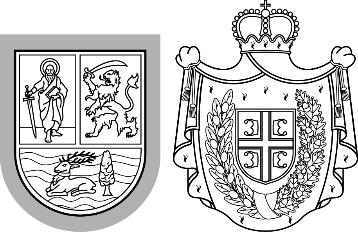 Република СрбијаАутономна покрајина ВојводинаПокрајински секретаријат запољопривреду, водопривреду и шумарствоБулевар Михајла Пупина 16, 21000 Нови СадТ: +381 21 487 44 11; 456 721 F: +381 21 456 040  psp@vojvodina.gov.rsРепублика СрбијаАутономна покрајина ВојводинаПокрајински секретаријат запољопривреду, водопривреду и шумарствоБулевар Михајла Пупина 16, 21000 Нови СадТ: +381 21 487 44 11; 456 721 F: +381 21 456 040  psp@vojvodina.gov.rs              БРОЈ:  000873163 2024 09419 001 000 000 001              БРОЈ:  000873163 2024 09419 001 000 000 001       ДАТУМ: 06. 03.2024. годинербНазив инвестицијеШифра инвестицијеШифра инвестицијеШифра инвестицијеПрихватљива инвестицијаПрихватљива инвестицијаПрихватљива инвестицијаMaксимални износ бесповратних средставаMaксимални износ бесповратних средставаMaксимални износ бесповратних средставаMaксимални износ бесповратних средставарбНазив инвестицијеШифра инвестицијеШифра инвестицијеШифра инвестицијеПрихватљива инвестицијаПрихватљива инвестицијаПрихватљива инвестицијадо 60%до 60%до 70%до 70%Сектор млекоСектор млекоСектор млекоСектор млекоСектор млекоСектор млекоСектор млекоСектор млекоСектор млекоСектор млекоСектор млекоСектор млекоСектор млеко1.Опрема за мужу, хлађење и чување млека на фарми, укључујући све елементе, материјале и инсталације101.1.3.101.1.3.101.1.3.1.1. музилица 1.1. музилица 1.1. музилица 120.000,00120.000,00132.000,00132.000,001.Опрема за мужу, хлађење и чување млека на фарми, укључујући све елементе, материјале и инсталације101.1.3.101.1.3.101.1.3.1.2.лактофриз1.2.лактофриз1.2.лактофриз300.000,00300.000,00330.000,00330.000,001.Опрема за мужу, хлађење и чување млека на фарми, укључујући све елементе, материјале и инсталације101.1.3.101.1.3.101.1.3.1.3. затворени систем за мужу1.3. затворени систем за мужу1.3. затворени систем за мужу2.000.000,002.000.000,002.000.000,002.000.000,002.Машине и опрема за руковање и транспорт чврстог, полутечног и течног стајњака 101.1.4. 101.1.4. 101.1.4. 2.1. транспортери за стајњак2.1. транспортери за стајњак2.1. транспортери за стајњак400.000,00400.000,00440.000,00440.000,002.Машине и опрема за руковање и транспорт чврстог, полутечног и течног стајњака 101.1.4. 101.1.4. 101.1.4. 2.2. уређаји за мешање полутечног и течног стајњака2.2. уређаји за мешање полутечног и течног стајњака2.2. уређаји за мешање полутечног и течног стајњака1.000.000,001.000.000,001.100.000,001.100.000,002.Машине и опрема за руковање и транспорт чврстог, полутечног и течног стајњака 101.1.4. 101.1.4. 101.1.4. 2.3. пумпе за пражњење резервоара2.3. пумпе за пражњење резервоара2.3. пумпе за пражњење резервоара500.000,00500.000,00550.000,00550.000,002.Машине и опрема за руковање и транспорт чврстог, полутечног и течног стајњака 101.1.4. 101.1.4. 101.1.4. 2.4. сепаратори за полутечни и течни стајњак2.4. сепаратори за полутечни и течни стајњак2.4. сепаратори за полутечни и течни стајњак1.000.000,001.000.000,001.100.000,001.100.000,002.Машине и опрема за руковање и транспорт чврстог, полутечног и течног стајњака 101.1.4. 101.1.4. 101.1.4. 2.5. машине за пуњење течног стајњака2.5. машине за пуњење течног стајњака2.5. машине за пуњење течног стајњака1.000.000,001.000.000,001.100.000,001.100.000,002.Машине и опрема за руковање и транспорт чврстог, полутечног и течног стајњака 101.1.4. 101.1.4. 101.1.4. 2.6. специјализована опрема за транспорт чврстог стајњака, полутечног и течног стајњака2.6. специјализована опрема за транспорт чврстог стајњака, полутечног и течног стајњака2.6. специјализована опрема за транспорт чврстог стајњака, полутечног и течног стајњака2.000.000,002.000.000,002.000.000,002.000.000,002.Машине и опрема за руковање и транспорт чврстог, полутечног и течног стајњака 101.1.4. 101.1.4. 101.1.4. 2.7. специјализоване приколице за транспорт чврстог стајњака, полутечног и течног стајњака са одговарајућом опремом, укључујући опрему за полутечни и течни стајњак2.7. специјализоване приколице за транспорт чврстог стајњака, полутечног и течног стајњака са одговарајућом опремом, укључујући опрему за полутечни и течни стајњак2.7. специјализоване приколице за транспорт чврстог стајњака, полутечног и течног стајњака са одговарајућом опремом, укључујући опрему за полутечни и течни стајњак2.000.000,002.000.000,002.000.000,002.000.000,002.Машине и опрема за руковање и транспорт чврстог, полутечног и течног стајњака 101.1.4. 101.1.4. 101.1.4. 2.8.Резервоари за течни стајњак2.8.Резервоари за течни стајњак2.8.Резервоари за течни стајњак2.000.000,002.000.000,002.000.000,002.000.000,003.Машине и опрема за припрему сточне хране, за храњење и напајање животиња 101.1.5. 101.1.5. 101.1.5. 3.1. млинови и блендери/мешалице за припрему сточне хране3.1. млинови и блендери/мешалице за припрему сточне хране3.1. млинови и блендери/мешалице за припрему сточне хране2.000.000,002.000.000,002.000.000,002.000.000,003.Машине и опрема за припрему сточне хране, за храњење и напајање животиња 101.1.5. 101.1.5. 101.1.5. 3.2. опрема и дозатори за концентровану сточну храну3.2. опрема и дозатори за концентровану сточну храну3.2. опрема и дозатори за концентровану сточну храну2.000.000,002.000.000,002.000.000,002.000.000,003.Машине и опрема за припрему сточне хране, за храњење и напајање животиња 101.1.5. 101.1.5. 101.1.5. 3.3. екстрактори3.3. екстрактори3.3. екстрактори2.000.000,002.000.000,002.000.000,002.000.000,003.Машине и опрема за припрему сточне хране, за храњење и напајање животиња 101.1.5. 101.1.5. 101.1.5. 3.4. транспортери3.4. транспортери3.4. транспортери2.000.000,002.000.000,002.000.000,002.000.000,003.Машине и опрема за припрему сточне хране, за храњење и напајање животиња 101.1.5. 101.1.5. 101.1.5. 3.5. микс приколице и дозатори за кабасту сточну храну3.5. микс приколице и дозатори за кабасту сточну храну3.5. микс приколице и дозатори за кабасту сточну храну600.000,00600.000,00660.000,00660.000,003.Машине и опрема за припрему сточне хране, за храњење и напајање животиња 101.1.5. 101.1.5. 101.1.5. 3.6. хранилице3.6. хранилице3.6. хранилице5.000,00 дин/m5.000,00 дин/m5.500,00 дин/m5.500,00 дин/m3.Машине и опрема за припрему сточне хране, за храњење и напајање животиња 101.1.5. 101.1.5. 101.1.5. 3.7. појилице3.7. појилице3.7. појилице5.000,00 дин/комаду5.000,00 дин/комаду5.500,00 дин/комаду5.500,00 дин/комаду3.Машине и опрема за припрему сточне хране, за храњење и напајање животиња 101.1.5. 101.1.5. 101.1.5. 3.8. Балери и омотачи бала3.8. Балери и омотачи бала3.8. Балери и омотачи бала2.000.000,002.000.000,002.000.000,002.000.000,003.Машине и опрема за припрему сточне хране, за храњење и напајање животиња 101.1.5. 101.1.5. 101.1.5. 3.9. комбајни за сточну храну3.9. комбајни за сточну храну3.9. комбајни за сточну храну2.000.000,002.000.000,002.000.000,002.000.000,003.Машине и опрема за припрему сточне хране, за храњење и напајање животиња 101.1.5. 101.1.5. 101.1.5. 3.10. косилице3.10. косилице3.10. косилице200.000,00200.000,00220.000,00220.000,003.Машине и опрема за припрему сточне хране, за храњење и напајање животиња 101.1.5. 101.1.5. 101.1.5. 3.11. превртачи сена3.11. превртачи сена3.11. превртачи сена500.000,00500.000,00550.000,00550.000,004.Опрема за фиксне ограде и електричне ограде за пашњаке/ливаде101.1.8.101.1.8.101.1.8.4.1 Фиксне ограде  4.1 Фиксне ограде  4.1 Фиксне ограде  200.000,00 дин/ха200.000,00 дин/ха220.000,00 дин/ха220.000,00 дин/ха4.Опрема за фиксне ограде и електричне ограде за пашњаке/ливаде101.1.8.101.1.8.101.1.8.4.2. електрични пастири 4.2. електрични пастири 4.2. електрични пастири 500.000,00500.000,00550.000,00550.000,005. Машине за транспортМашине за транспорт101.1.15101.1.15101.1.155.1. приколица за транспорт бала5.1. приколица за транспорт бала5.1. приколица за транспорт бала2.000.000,002.000.000,002.000.000,002.000.000,00Сектор месоСектор месоСектор месоСектор месоСектор месоСектор месоСектор месоСектор месоСектор месоСектор месоСектор месоСектор месоСектор месо6.Машине и опрема за руковање и транспорт чврстог, полутечног и течног стајњака101.2.3. 101.2.3. 101.2.3. 6.1. транспортери за стајњак6.1. транспортери за стајњак6.1. транспортери за стајњак400.000,00400.000,00440.000,00440.000,006.Машине и опрема за руковање и транспорт чврстог, полутечног и течног стајњака101.2.3. 101.2.3. 101.2.3. 6.2. уређаји за мешање полутечног и течног стајњака6.2. уређаји за мешање полутечног и течног стајњака6.2. уређаји за мешање полутечног и течног стајњака1.000.000,001.000.000,001.100.000,001.100.000,006.Машине и опрема за руковање и транспорт чврстог, полутечног и течног стајњака101.2.3. 101.2.3. 101.2.3. 6.3. пумпе за пражњење резервоара6.3. пумпе за пражњење резервоара6.3. пумпе за пражњење резервоара500.000,00500.000,00550.000,00550.000,006.Машине и опрема за руковање и транспорт чврстог, полутечног и течног стајњака101.2.3. 101.2.3. 101.2.3. 6.4. сепаратори за полутечни и течни стајњак6.4. сепаратори за полутечни и течни стајњак6.4. сепаратори за полутечни и течни стајњак1.000.000,001.000.000,001.100.000,001.100.000,006.Машине и опрема за руковање и транспорт чврстог, полутечног и течног стајњака101.2.3. 101.2.3. 101.2.3. 6.5. машине за пуњење течног стајњака6.5. машине за пуњење течног стајњака6.5. машине за пуњење течног стајњака1.000.000,001.000.000,001.100.000,001.100.000,006.Машине и опрема за руковање и транспорт чврстог, полутечног и течног стајњака101.2.3. 101.2.3. 101.2.3. 6.6. специјализована опрема за транспорт чврстог стајњака, полутечног и течног стајњака6.6. специјализована опрема за транспорт чврстог стајњака, полутечног и течног стајњака6.6. специјализована опрема за транспорт чврстог стајњака, полутечног и течног стајњака2.000.000,002.000.000,002.000.000,002.000.000,006.Машине и опрема за руковање и транспорт чврстог, полутечног и течног стајњака101.2.3. 101.2.3. 101.2.3. 6.7. специјализоване приколице за транспорт чврстог стајњака, полутечног и течног стајњака са одговарајућом опремом, укључујући опрему за полутечни и течни стајњак6.7. специјализоване приколице за транспорт чврстог стајњака, полутечног и течног стајњака са одговарајућом опремом, укључујући опрему за полутечни и течни стајњак6.7. специјализоване приколице за транспорт чврстог стајњака, полутечног и течног стајњака са одговарајућом опремом, укључујући опрему за полутечни и течни стајњак2.000.000,002.000.000,002.000.000,002.000.000,006.Машине и опрема за руковање и транспорт чврстог, полутечног и течног стајњака101.2.3. 101.2.3. 101.2.3. 6.8.Резервоари за течни стајњак6.8.Резервоари за течни стајњак6.8.Резервоари за течни стајњак2.000.000,002.000.000,002.000.000,002.000.000,007.опремање објеката за гајење крмача и производњу прасади за тов101.2.4.101.2.4.101.2.4.7.1. боксови за крмаче (прасиље)7.1. боксови за крмаче (прасиље)7.1. боксови за крмаче (прасиље)160.000,00 дин./ боксу160.000,00 дин./ боксу176.000,00 дин./боксу176.000,00 дин./боксу7.опремање објеката за гајење крмача и производњу прасади за тов101.2.4.101.2.4.101.2.4.7.2. чекалиште7.2. чекалиште7.2. чекалиште500.000,00500.000,00550.000,00550.000,007.опремање објеката за гајење крмача и производњу прасади за тов101.2.4.101.2.4.101.2.4.7.3. прасилиште7.3. прасилиште7.3. прасилиште500.000,00500.000,00550.000,00550.000,008.Машине и опрема за складиштење и припрему сточне хране, за храњење и појење животиња101.2.5.101.2.5.101.2.5.8.1. млинови и блендери/мешалице за припрему сточне хране8.1. млинови и блендери/мешалице за припрему сточне хране8.1. млинови и блендери/мешалице за припрему сточне хране2.000.000,002.000.000,002.000.000,002.000.000,008.Машине и опрема за складиштење и припрему сточне хране, за храњење и појење животиња101.2.5.101.2.5.101.2.5.8.2. опрема и дозатори за концентровану сточну храну8.2. опрема и дозатори за концентровану сточну храну8.2. опрема и дозатори за концентровану сточну храну2.000.000,002.000.000,002.000.000,002.000.000,008.Машине и опрема за складиштење и припрему сточне хране, за храњење и појење животиња101.2.5.101.2.5.101.2.5.8.3. екстрактори8.3. екстрактори8.3. екстрактори2.000.000,002.000.000,002.000.000,002.000.000,008.Машине и опрема за складиштење и припрему сточне хране, за храњење и појење животиња101.2.5.101.2.5.101.2.5.8.4. транспортери8.4. транспортери8.4. транспортери2.000.000,002.000.000,002.000.000,002.000.000,008.Машине и опрема за складиштење и припрему сточне хране, за храњење и појење животиња101.2.5.101.2.5.101.2.5.8.5. микс приколице и дозатори за кабасту сточну храну8.5. микс приколице и дозатори за кабасту сточну храну8.5. микс приколице и дозатори за кабасту сточну храну2.000.000,002.000.000,002.000.000,002.000.000,008.Машине и опрема за складиштење и припрему сточне хране, за храњење и појење животиња101.2.5.101.2.5.101.2.5.8.6. хранилице8.6. хранилице8.6. хранилице5.000,00 дин/m5.000,00 дин/m5.500,00 дин/m5.500,00 дин/m8.Машине и опрема за складиштење и припрему сточне хране, за храњење и појење животиња101.2.5.101.2.5.101.2.5.8.7. термопојилице8.7. термопојилице8.7. термопојилице30.000,00 дин/комаду30.000,00 дин/комаду33.000,00 дин/комаду33.000,00 дин/комаду8.Машине и опрема за складиштење и припрему сточне хране, за храњење и појење животиња101.2.5.101.2.5.101.2.5.8.8. Балери и омотачи бала8.8. Балери и омотачи бала8.8. Балери и омотачи бала2.000.000,002.000.000,002.000.000,002.000.000,008.Машине и опрема за складиштење и припрему сточне хране, за храњење и појење животиња101.2.5.101.2.5.101.2.5.8.9. комбајни за сточну храну8.9. комбајни за сточну храну8.9. комбајни за сточну храну2.000.000,002.000.000,002.000.000,002.000.000,008.Машине и опрема за складиштење и припрему сточне хране, за храњење и појење животиња101.2.5.101.2.5.101.2.5.8.10. косилице8.10. косилице8.10. косилице200.000,00200.000,00220.000,00220.000,008.Машине и опрема за складиштење и припрему сточне хране, за храњење и појење животиња101.2.5.101.2.5.101.2.5.8.11. превртачи сена8.11. превртачи сена8.11. превртачи сена500.000,00500.000,00550.000,00550.000,009.Опрема за смештај квочки, специјализовани/посебно опремљени кавези101.2.8.101.2.8.101.2.8.9.1. Специјализовани опремљени кавези9.1. Специјализовани опремљени кавези9.1. Специјализовани опремљени кавези5.000,00 дин/ кавезу5.000,00 дин/ кавезу5.500,00 дин/ кавезу5.500,00 дин/ кавезу10.Опрема за фиксне ограде и електричне ограде за пашњаке/ливаде101.2.9.101.2.9.101.2.9.10.1 Фиксне ограде  10.1 Фиксне ограде  10.1 Фиксне ограде  200.000,00 дин/ха200.000,00 дин/ха220.000,00 дин/ха220.000,00 дин/ха10.Опрема за фиксне ограде и електричне ограде за пашњаке/ливаде101.2.9.101.2.9.101.2.9.10.2. електрични пастири 10.2. електрични пастири 10.2. електрични пастири 500.000,00500.000,00550.000,00550.000,0011. Машине за транспортМашине за транспорт101.1.15101.1.15101.1.1511.1. приколица за транспорт бала11.1. приколица за транспорт бала11.1. приколица за транспорт бала2.000.000,002.000.000,002.000.000,002.000.000,00Сектор производње конзумних јајаСектор производње конзумних јајаСектор производње конзумних јајаСектор производње конзумних јајаСектор производње конзумних јајаСектор производње конзумних јајаСектор производње конзумних јајаСектор производње конзумних јајаСектор производње конзумних јајаСектор производње конзумних јајаСектор производње конзумних јајаСектор производње конзумних јајаСектор производње конзумних јаја12.Набавка опреме за живинарске фарме за производњу конзумних јајаНабавка опреме за живинарске фарме за производњу конзумних јајаНабавка опреме за живинарске фарме за производњу конзумних јаја101.3.1.101.3.1.101.3.1.2.000.000,002.000.000,002.000.000,002.000.000,0013.Набавка опреме за сортирање, паковање и чување конзумних јајаНабавка опреме за сортирање, паковање и чување конзумних јајаНабавка опреме за сортирање, паковање и чување конзумних јаја101.3.2.101.3.2.101.3.2.2.000.000,002.000.000,002.000.000,002.000.000,0014.опремање објеката за манипулацију, одлагање и обраду стајњакаопремање објеката за манипулацију, одлагање и обраду стајњакаопремање објеката за манипулацију, одлагање и обраду стајњака101.3.3.101.3.3.101.3.3.2.000.000,002.000.000,002.000.000,002.000.000,0015.Набавка опреме за руковање, сакупљање и коришћење животињског ђубрива; посебна опрема за транспорт ђубриваНабавка опреме за руковање, сакупљање и коришћење животињског ђубрива; посебна опрема за транспорт ђубриваНабавка опреме за руковање, сакупљање и коришћење животињског ђубрива; посебна опрема за транспорт ђубрива101.3.4.101.3.4.101.3.4.2.000.000,002.000.000,002.000.000,002.000.000,00Р.б.Назив инвестицијеШифра инвестицијеПрихватљива инвестицијаMaксимални износ бесповратних средставаMaксимални износ бесповратних средставаР.б.Назив инвестицијеШифра инвестицијеПрихватљива инвестицијадо 60%до 70%Сектор пчеларствоСектор пчеларствоСектор пчеларствоСектор пчеларствоСектор пчеларствоСектор пчеларство1. набавка нових пчелињих друштава101.6.11.2. пчелиња друштва7.200,00 динара/1 пчелињем друштву8.400,00 динара/1 пчелињем друштву2. набавка опреме за пчеларство101.6.22.2 кошнице4.200,00 динара/1 кошници4.970,00 динара/1 кошници2. набавка опреме за пчеларство101.6.22.2. контејнери300.000,00350.000,00рбТип критеријума за изборДа/небодовиВласништво поседа - пољопривредно земљиште и објекти у употреби - у закупуда10Власништво поседа - пољопривредно земљиште и објекти у употреби - у власништвуда20Датум прве регистрације РПГ - више од 3 годинеда5Досадашње коришћење средстава Покрајинског секретаријата за пољопривреду,водопривреду и шумарство у последње три годинене10Досадашње коришћење средстава Покрајинског секретаријата за пољопривреду,водопривреду и шумарство у последње три годинеда5Корисник је задруга или члан задруге (сточарска, пчеларска)Да10Корисник је сертификован за органску производњу и/или производи сировину или готов производ са географским порекломДа10оцена одрживости инвестиције - нискаДа10оцена одрживости инвестиције - средњаДа20оцена одрживости инвестиције - високаДа30Степен развијености општине -  изнад републичког просекада5Степен развијености општине - од 80 до 100% од републичког просекада10Степен развијености општине - од 60 до 80% од републичког просекада15Степен развијености општине - испод 60% од републичког просекада20Подносилац захтева је женаДа5Подносилац захтева је лице млађе од 40 годинаДа10Пребивалиште - градДа0Пребивалиште - општинаДа10Пребивалиште – остала насељена местаДа20Радна активност - бави се пољопривредом више од 50%Да10Радна активност - бави се искључиво пољопривредомДа30Поднета документација комплетна (само уколико је достављена сва тражена документација)Да10Конкурише путем рачунаДа10Извршена контрола плодности земљиштада10Образовање подносиоца пријаве –  средња пољопривредна школа, ветеринарски техничарда5Образовање подносиоца пријаве – пољопривредни и ветеринарски факултетДа10Уговор раскинут са подносиоцем пријаве у претходних 5 година одустао од реализације инвестиције пре потписивања уговорада-5Подносилац пријаве у претходних 5 година одустао од реализације инвестиције након потписивања уговорада-10ПОКРАЈИНСКИ СЕКРЕТАРВладимир Галић